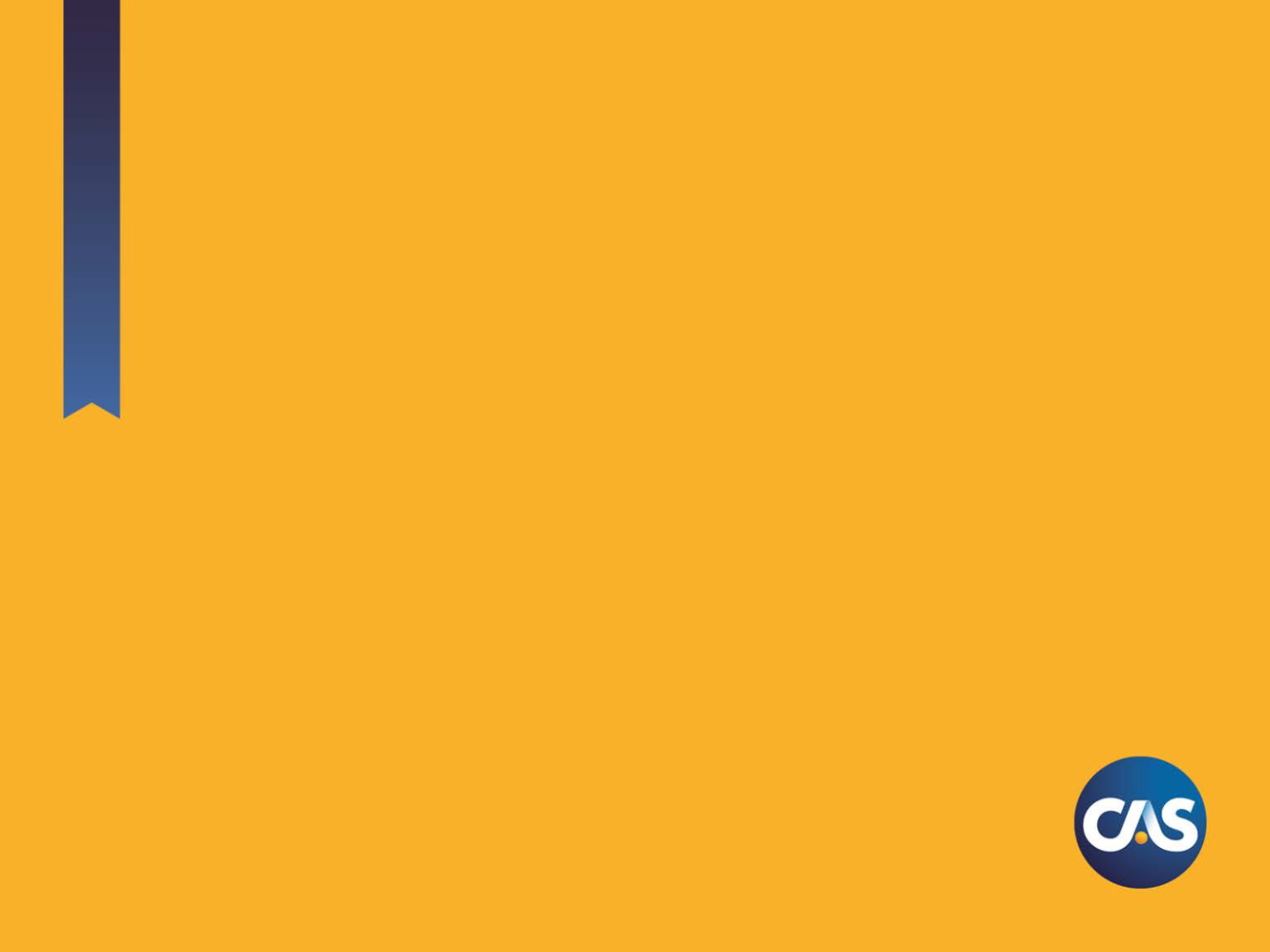 The	CAS	in 2015Celebrating our Past, Focused on the FutureJessica LeongMidwestern Actuarial ForumChicago, IL March 20, 2015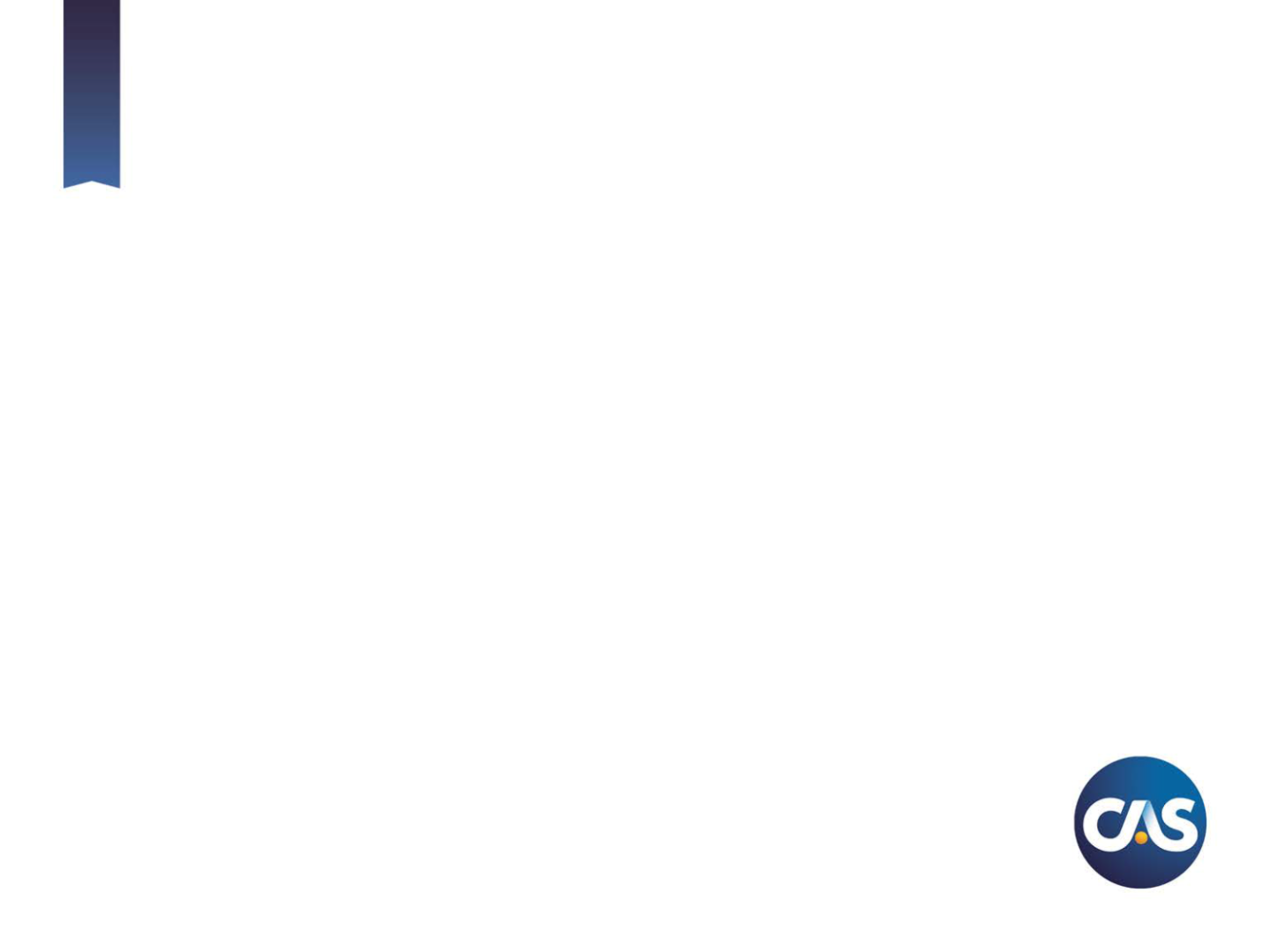 CAS.We like	to	do	things	together2CAS	Vision - AX will be recognized globally as the premier organization in advancing the practice and application of actuarial science.3CAS	Vision -	BTo make X members recognized leaders in the management of risk and contingent events.4CAS	Vision -	CWe will serve the public interest by ensuring that where there is uncertainty of future financial outcomes, actuaries are trusted5CAS	VisionThe CAS will be recognized globally as the premier organization in advancing the practice and application of casualty actuarial science and educating professionals in general insurance, including property &casualty and similar risk exposures.6Basic educationContinuing education Research Professionalism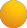 OutreachBasic education Continuing education Research ProfessionalismOutreachStrategy:	Basic	Education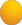 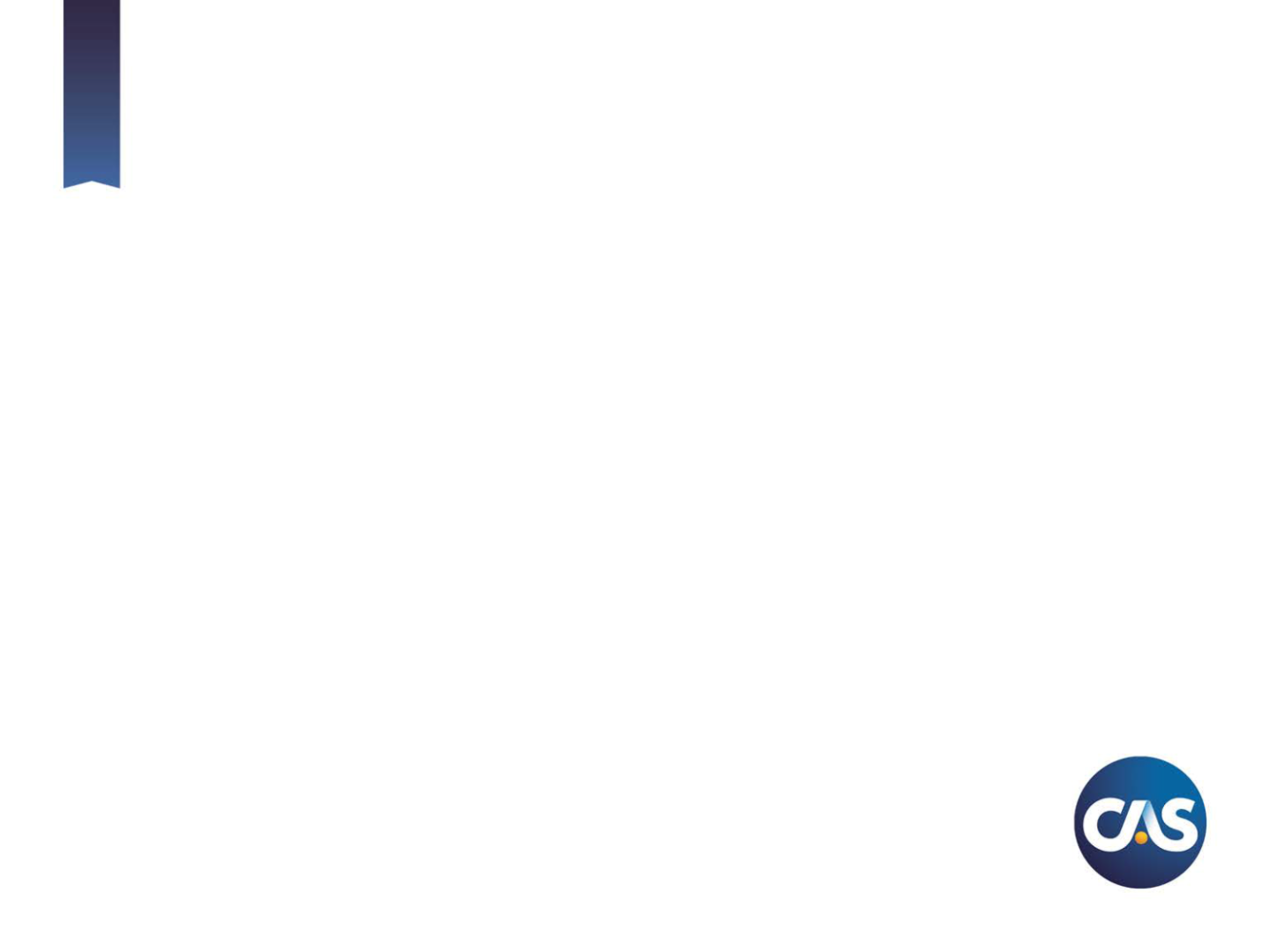 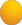 More: Statistics Technology Communications9Basic	Education:	Statistics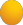 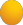 New Exam S (Statistics and Probabilistic Models)– Replaces Exam ST, Exam LC, and VEE Statistics– 4-hour multiple choice exam– offered in Fall 201510Basic	Education:	TechnologyAdmissions Technology Task Force– candidates to take exams in more real-life situations11Basic	Education:	TechnologyAdmissions Technology Task Force– candidates to take exams in more real-life situationsQuestion: how about open book exams?12Basic	Education:CommunicationSurveyed 800+ students20 phone interviews13CAS	Strategic	PlanBasic educationContinuing education Research ProfessionalismOutreachStrategy:	ContinuingEducationMore involvement of non U.S.-based actuaries– Webinar: International Property & Casualty Markets & BenchmarkingMore technology–	Wi-fi at conferences + CAS appMore partnerships in content delivery– 	UCAS online courses on discipline & predictive modeling15Strategy:	ContinuingEducationMore involvement of non U.S.-based actuaries– Webinar: International Property & Casualty Markets & BenchmarkingMore technology–	Wi-fi at conferences + CAS appMore partnerships in content delivery– 	UCAS online courses on discipline & predictive modeling16Strategy:	ContinuingEducationMore involvement of non U.S.-based actuaries– Webinar: International Property & Casualty Markets & BenchmarkingMore technology–	Wi-fi at conferences + CAS appMore partnerships in content delivery– 	UCAS online courses on discipline & predictive modeling17Strategy:	ContinuingEducationMore involvement of non U.S.-based actuaries– Webinar: International Property & Casualty Markets & BenchmarkingMore technology–	Wi-fi at conferences + CAS appMore partnerships in content delivery– 	UCAS online courses on discipline & predictive modeling18Strategy:	ContinuingEducationMore involvement of non U.S.-based actuaries– Webinar: International Property & Casualty Markets & BenchmarkingMore technology–	Wi-fi at conferences + CAS appMore partnerships in content delivery– 	UCAS online courses on discipline & predictive modelingQuestion: how do we make the UCAS courses more popular?19CAS	Strategic	PlanBasic educationContinuing education Research ProfessionalismOutreachStrategy:	Research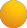 Variance papers21Strategy:	ResearchVariance papersCall papers22Strategy:	ResearchVariance papersCall papersSponsored papers23Strategy:	ResearchVariance papersCall papersSponsored papersPapers by research committees24Strategy:	ResearchVariance papersCall papersSponsored papersPapers by research committeesPapers by academics25Strategy:	ResearchVariance papersCall papersSponsored papersPapers by research committeesPapers by academicsExcel templates26KickStarter for CAS Research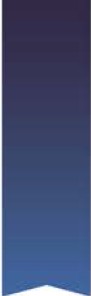 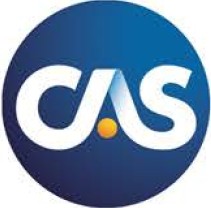 27KickStarter for	CAS ResearchLong term accuracy of reserv’g techniques(4 votes))28KickStarter for	CAS ResearchLong term accuracy of reserv’g techniques(4 votes)Ranges of reasonable reserve estimates(7 votes)votes)29KickStarter for	CAS ResearchLong term accuracy of reserv’g techniques(4 votes)Ranges of reasonable reserve estimates(7 votes)Are WC mortality models more accurate? (1 vote)(6 votes)30KickStarter for	CAS ResearchLong term accuracy of reserv’g techniques(4 votes)Ranges of reasonable reserve estimates(7 votes)Are WC mortality models more accurate? (1 vote)How do we evaluate cyber risk? (6 votes)31KickStarter for	CAS ResearchLong term accuracy of reserv’g techniques(4 votes)Ranges of reasonable reserve estimates(7 votes)Are WC mortality models more accurate? (1 vote)How do we evaluate cyber risk? (6 votes)32Automated Vehicles 	Task Force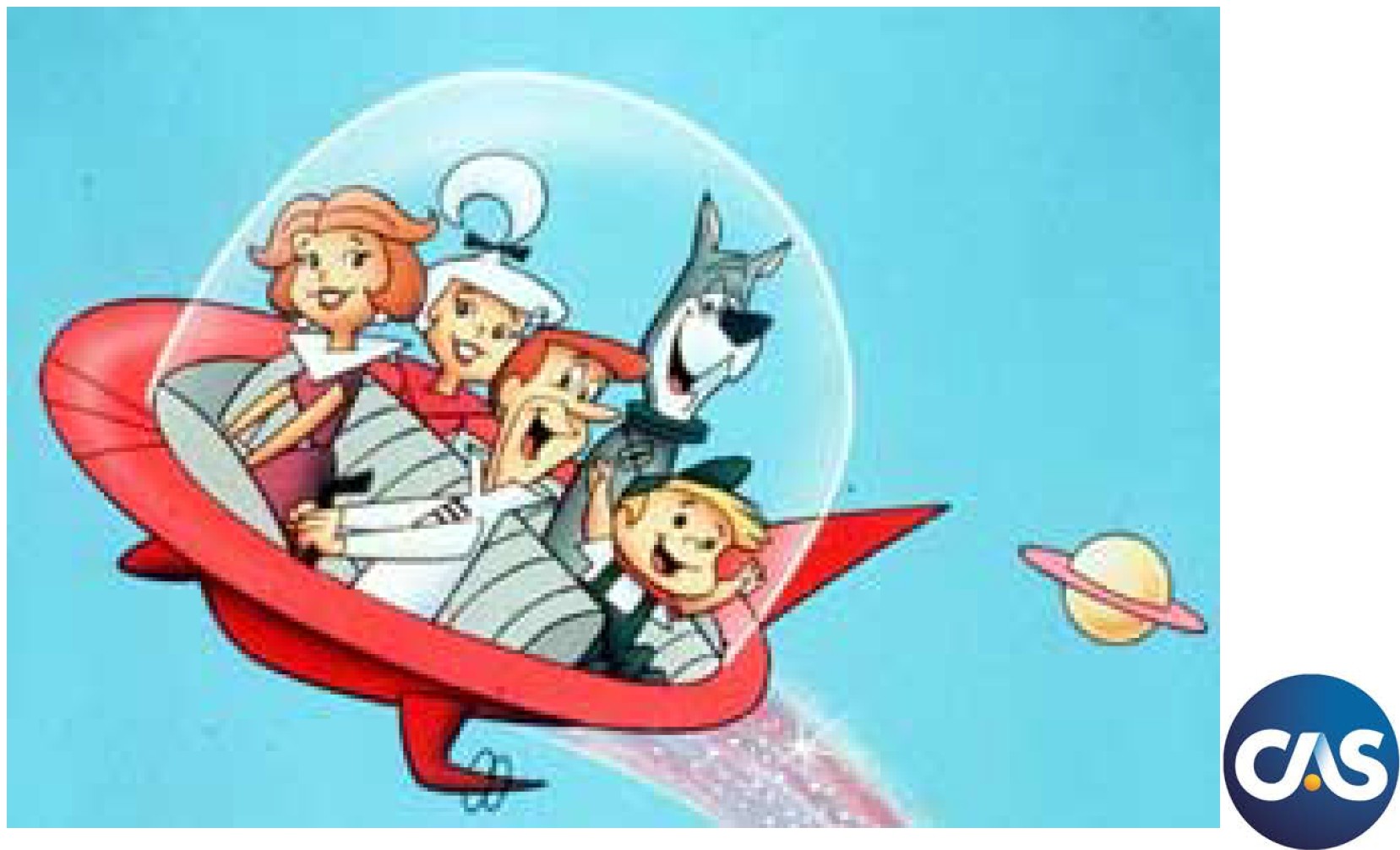 33CAS	Strategic	PlanBasic educationContinuing education Research ProfessionalismOutreachCE: Summary of	the AcademyBasic Requirements30 hours per year overallAll hours must meet the “relevant” definitionAt least 3 hours of the 30 hours in professionalismAt least 6 in “organized activity”At least 15 hours directly in your practice areaCAS	Strategic	PlanBasic educationContinuing education Research ProfessionalismOutreachStrategy:	Influence	andOutreachStudentsAcademicsEmployers37• Study Tools• Career ResourcesLearn About Excrbng New Conten t and Resources on CAS Student Central in the New Future Focus Blog Post. ow.ly/CckSdCAS Student  1Or<Reg1ster f or NovemberE xams P and FME byJoin Us 	PuzzlerOctober 2nd. ow.ly'Ca2GL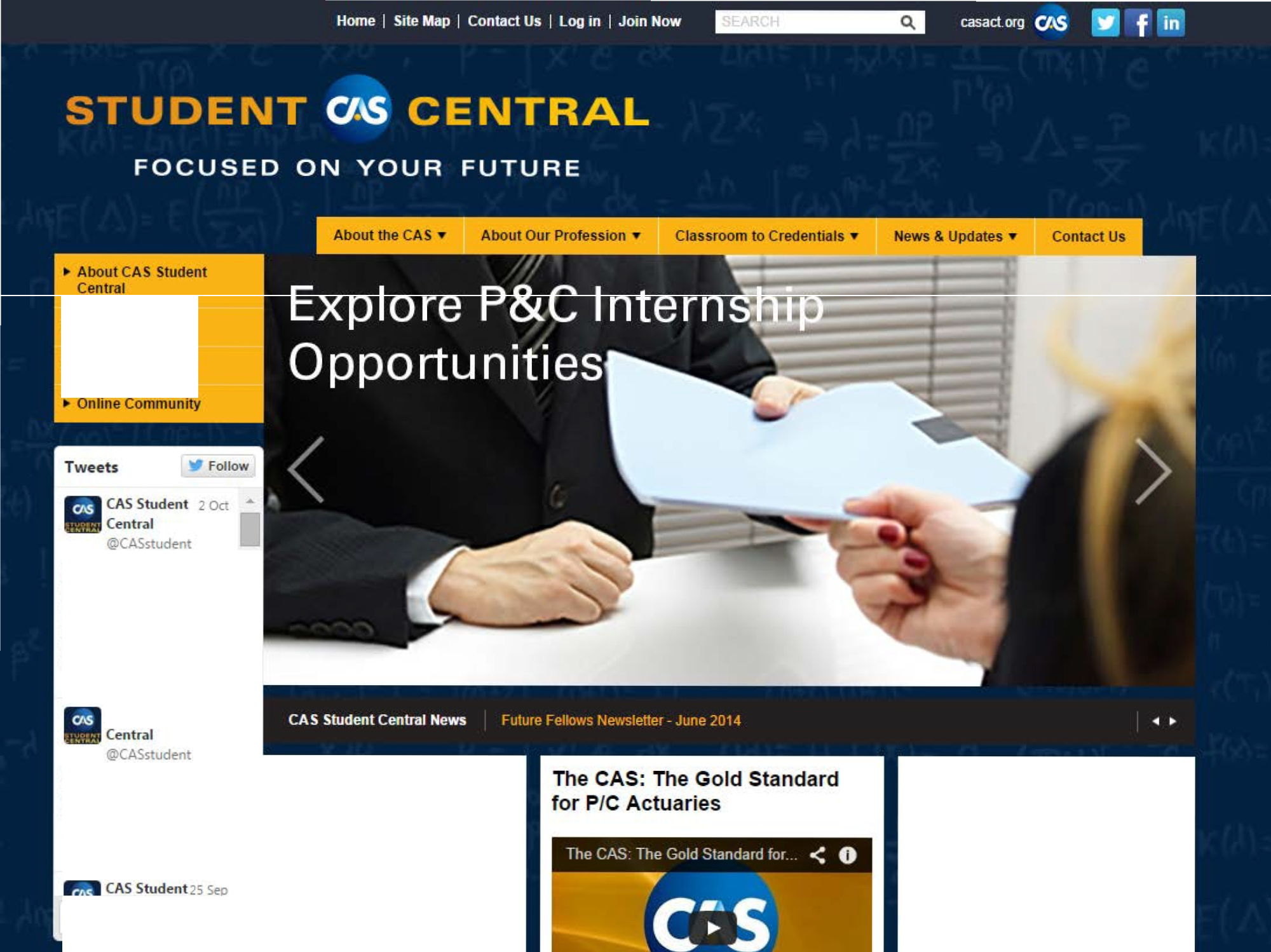 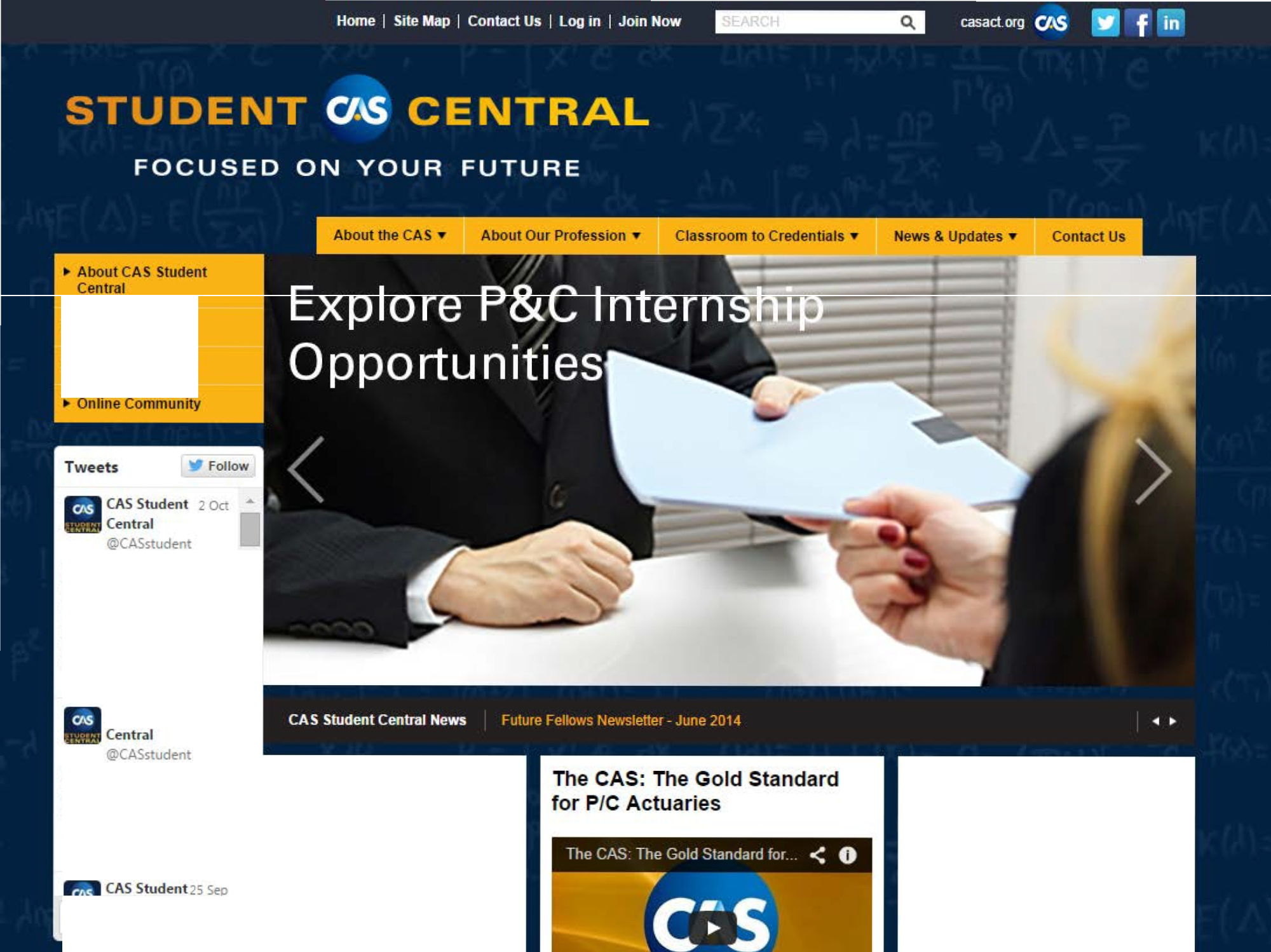 Tweet to @CASstudentCAS Student Centralis a membership program for university students interested in pursuing an actuarial career. Join the commumty ofstudents from nearly 200 universrbes who have already joined this free membership program and gam access to:Find a new brain twister here every month. We'llpost a variety of puzzles that challenge your mind, stretch your thmking and hone your problem-solving skills.Check out this month s puzzler and submit your solutions to CASstudentCentral@casact.org.CAS	Student	CentralZhen Qin	October 15, 2014 12:47 PM Hello everyone! I'm a new student in Actuarial Science. Since my major in undergraduate is not related toInsurance, so I've no idea about basic knowledge ofactuarial science so far. So what kind of books or other materials should I read in order to know more about this field? Thank you very much!- 39 -CAS	Student	CentralVoon Seng Lai, FCAS	December 4, 2014 12:51 PM I think a useful textbook to get you started will be "Introduction to Risk Management and Insurance" byDorfman. You can pick up a copy used …for less than $10.…If you want to get more into P&C insurance, I would recommend the Foundations by CAS. http://www.casact.org/pubs/index.cfm?fa=castextAnd if you just want to keep up with the insurance industry… there's always the Insurance Information Institute.http://www.iii.org/- 40 -University	Liaison	Program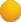 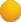 University Liaisons support universities by: Making campus visits and presentations to students and facultyTalking with students on an individual basisAdvising faculty on curriculumServing on an Advisory Board at the universityAdvising the universities on CAS opportunities, educational system, and materials availableEncouraging attendance at CAS functions349 CAS members supporting 310 schools.41Academic	CentralMembership is free to academics teaching actuarial science or related coursesMembership Benefits include:• 	Private online community for P/C insights• 	Access to resources including the CAS CurriculumGuide and Case Studies• 	Attendance at CAS meetings and seminars with registration fees waived (3 each year)• 	Receipt of CAS publications•	Complimentary CAS webinars249 academic members from 156 schools.42CAS	Case	StudiesResources for Academics and StudentsCase Study Topics:– Probability– Catastrophe Modeling– Warranties– Liabilities– Auto InsuranceCase Studies come with Facilitator’s Guide, Presentation Slides, Recording, and ExcelWorkbook43EmployersOn-site Meetings with Large EmployersTowers WatsonMunich Re The Hartford Travelers CNAAllstateLiberty MutualQuestion: Have you been involved? Any feedback?44“I hope that we can all reach out to eachother and work together to achieve our dreams as Actuaries”– Eric Entrup, 2014Questions and Discussion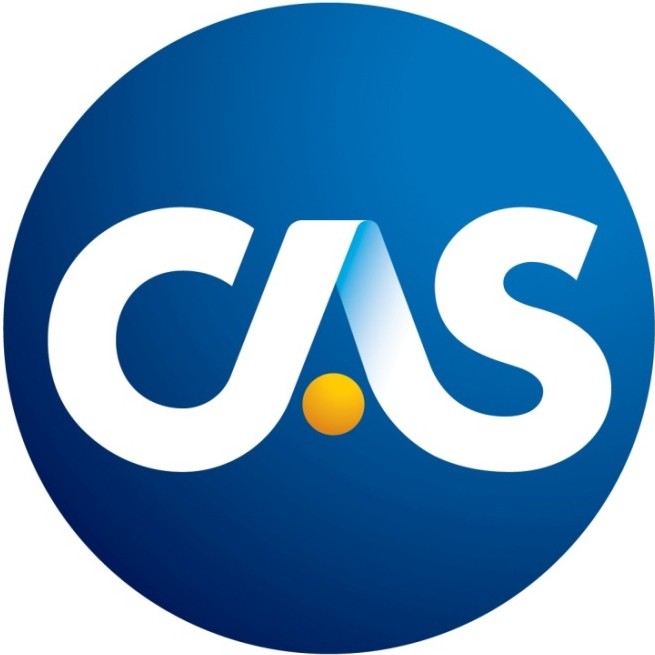 100 Years of Expertise, Insight & Solutionsandsought afterfortheirvaluedanalysisandauthority.